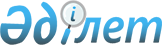 Об утверждении схемы управления городом Алматы и взаимодействия с территориальными органами министерств, ведомств и комитетов Республики Казахстан
					
			Утративший силу
			
			
		
					Решение VI сессии Алматинского городского Маслихата II созыва от 27 сентября 2000 года. Зарегистрировано Управлением юстиции города Алматы 24 октября 2000 года за N 214. Утратило силу решением XXIII сессии Маслихата города Алматы III созыва от 15 мая 2006 года N 255

     В соответствии со статьей 40 Закона Республики Казахстан "О местных представительных и исполнительных органах Республики Казахстан" Алматинский городской Маслихат II-го созыва                            Р Е Ш И Л :      1. Утвердить схему управления городом Алматы, прилагается. 

     2. Считать утратившим силу решение ХХV-й сессии Алматинского городского Маслихата I-го созыва от 14 мая 1999 года "Об утверждении хозяйственно-управленческой структуры города Алматы".           Председатель 

      VI-й сессии Алматинского 

      городского Маслихата 

      II-го созыва                        Е. Шайхутдинов         Секретарь 

      Алматинского городского  

      Маслихата II-го созыва              Ж. Турегельдинов             Приложение 

к решению VI сессии 

Алматинского Маслихата 

II-го созыва 

от 27 сентября 2000 г.             Схема управления городом Алматы и 

взаимодействия с территориальными органами 

министерств, ведомств и комитетов Республики Казахстан       Примечание РЦПИ: Схему см. в бумажном варианте. 



       Сноска. В схему вносятся изменения и дополнения - решением XIII сессии Алматинского городского Маслихата II созыва от 5 декабря 2001 года и решением ХVII сессии Алматинского городского Маслихата II созыва от 22 мая 2002 года. 
					© 2012. РГП на ПХВ «Институт законодательства и правовой информации Республики Казахстан» Министерства юстиции Республики Казахстан
				